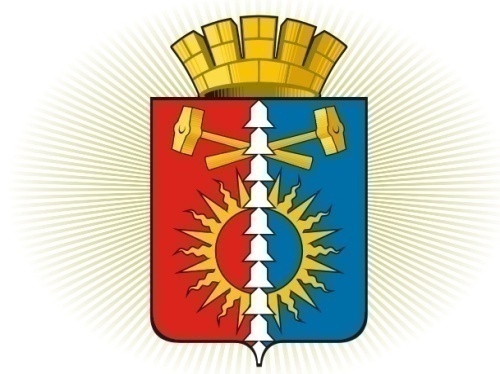 ДУМА ГОРОДСКОГО ОКРУГА ВЕРХНИЙ ТАГИЛШЕСТОЙ СОЗЫВ	Р Е Ш Е Н И Е	  сорок шестое заседание22.06.2020г. № 46/11город Верхний ТагилО внесении изменений в Порядок применения взысканий за несоблюдение муниципальными служащими городского округа Верхний Тагил ограничений и запретов, требований о предотвращении или об урегулировании конфликта интересов и неисполнение обязанностей, установленных в целях противодействия коррупции, утвержденный Решением Думы городского округа Верхний Тагил от 21.08.2014 № 30/5Рассмотрев экспертное заключение государственно-правового департамента Губернатора Свердловской области и Правительства Свердловской области от 01.06.2020 № 385-ЭЗ по результатам правовой экспертизы Решения Думы городского округа Верхний Тагил от 21.08.2014 № 30/5 «Об утверждении Порядка применения взысканий за несоблюдение муниципальными служащими городского округа Верхний Тагил ограничений и запретов, требований о предотвращении или об урегулировании конфликта интересов и неисполнение обязанностей, установленных в целях противодействия коррупции», руководствуясь Уставом городского округа Верхний Тагил,  Дума городского округа Верхний ТагилР Е Ш И Л А:1. Внести в преамбулу Решения Думы городского округа Верхний Тагил от 21.08.2014 № 30/5 «Об утверждении Порядка применения взысканий за несоблюдение муниципальными служащими городского округа Верхний Тагил ограничений и запретов, требований о предотвращении или об урегулировании конфликта интересов и неисполнение обязанностей, установленных в целях противодействия коррупции» (далее – Решение) следующие изменения: 1.1. слова «частью 6» заменить словами «частью 3»;1.2. исключить ссылки на редакции нормативных правовых актов: «(в редакции от 04.03.2014)», «(в редакции от 17.10.2013)».2. В пункте 1 Решения слова «(Приложение № 1)» заменить словом «(прилагается)».3. Внести в Порядок применения взысканий за несоблюдение муниципальными служащими городского округа Верхний Тагил ограничений и запретов, требований о предотвращении или об урегулировании конфликта интересов и неисполнение обязанностей, установленных в целях противодействия коррупции, утвержденный Решением Думы городского округа Верхний Тагил от 21.08.2014 № 30/5 (далее – Порядок), следующие изменения:3.1. в пункте 4 Порядка слова «несоблюдение ограничений и запретов, требований о предотвращении или об урегулировании конфликта интересов и неисполнение обязанностей, установленных в целях противодействия коррупции» заменить словами «совершение коррупционного правонарушения»;3.2.  дополнить пункт 5 Порядка подпунктом 5.1. следующего содержания:«5.1. До применения взыскания за несоблюдение ограничений и запретов, требований о предотвращении или об урегулировании конфликта интересов и неисполнение обязанностей, установленных в целях противодействия коррупции, представитель нанимателя (работодатель) должен затребовать от муниципального служащего письменное объяснение. В случае, если по истечении пяти рабочих дней указанное объяснение муниципальным служащим не предоставлено, то составляется соответствующий акт.Непредставление муниципальным служащим объяснения не является препятствием для применения взыскания»»;3.3. в пункте 8 Порядка слова «в течение пяти дней» заменить словами «в течение пяти календарных дней»;3.4. в пункте 9 Порядка слово «трех» заменить словом «пяти», слова «в архив» заменить на слова «на хранение в архивный отдел Администрации Кировградского городского округа». 4. Гриф Приложения № 1 к Решению изложить в следующей редакции:         «УТВЕРЖДЕН     Решением Думы     городского округа Верхний Тагил     от 21.08.2014 № 30/5».5. Настоящее Решение вступает в силу со дня его официального опубликования.6. Опубликовать настоящее Решение в газете «Кировградские вести», разместить на официальном сайте городского округа Верхний Тагил www.go-vtagil.ru и официальном сайте Думы городского округа Верхний Тагил www.duma-vtagil.ru.        7. Контроль за исполнением настоящего Решения возложить на заместителя главы администрации по социальным вопросам (Упорову И.Г.).Верноведущий специалист Думы городского округа Верхний Тагил                                                                                         О.Г. Мезенина